О внесении изменений  в решение Думы города Когалыма от 25.10.2017 №108-ГДВ соответствии с Федеральным законом от 25.12.2008 №273-ФЗ «О противодействии коррупции», Уставом города Когалыма, Дума города Когалыма РЕШИЛА:1. Внести в решение Думы города Когалыма от 25.10.2017 №108-ГД «О Комиссии по противодействию коррупции» (далее – решение) следующие изменения:1.1. В приложении 1 к решению:1.1.1. пункт 10 дополнить подпунктом «д» следующего содержания:«д) уведомление лица, замещающего муниципальную должность, о возникновении не зависящих от него обстоятельств, препятствующих соблюдению ограничений и запретов, требований о предотвращении или об урегулировании конфликта интересов и исполнению обязанностей, установленных Федеральным законом от 25.12.2008 №273-ФЗ «О противодействии коррупции», другими федеральными законами в форме документа на бумажном носителе или в форме электронного документа с приложением документов, иных материалов и (или) информации (при наличии), подтверждающих факт наступления не зависящих от него обстоятельств.»; 1.1.2. дополнить пунктом 20.3 следующего содержания: «20.3. По итогам рассмотрения вопроса, указанного в подпункте «д» пункта 10 настоящего Положения, Комиссия принимает одно из следующих решений:а) установить, что у лица, замещающего муниципальную должность, имелась причинно-следственная связь между возникновением не зависящих от него обстоятельств, препятствующих соблюдению ограничений и запретов, требований о предотвращении или об урегулировании конфликта интересов и исполнению обязанностей, установленных Федеральным законом от 25.12.2008 №273-ФЗ «О противодействии коррупции», другими федеральными законами и невозможностью соблюдения таких ограничений, запретов и требований, а также исполнения таких обязанностей;б) установить, что у лица, замещающего муниципальную должность, отсутствовала причинно-следственная связь между возникновением не зависящих от него обстоятельств, препятствующих соблюдению ограничений и запретов, требований о предотвращении или об урегулировании конфликта интересов и исполнению обязанностей, установленных Федеральным законом от 25.12.2008 №273-ФЗ «О противодействии коррупции», другими федеральными законами и невозможностью соблюдения таких ограничений, запретов и требований, а также исполнения таких обязанностей.В случае принятия Комиссией решения, указанного в подпункте «б» настоящего пункта, Комиссия принимает одно из решений, установленных пунктом 19 настоящего Положения.»; 1.1.3. в пункте 21 цифры «19, 20, 20.1,» дополнить цифрами «20.3».2. Опубликовать настоящее решение в газете «Когалымский вестник».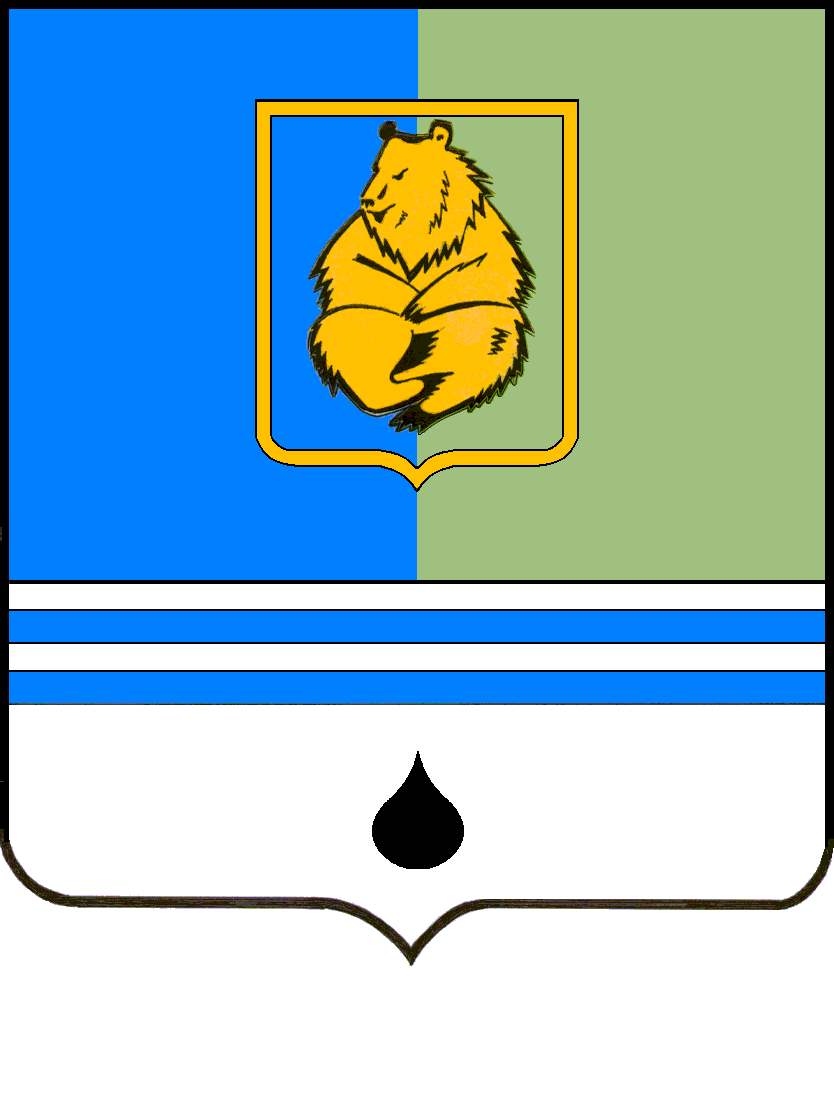 РЕШЕНИЕДУМЫ ГОРОДА КОГАЛЫМАХанты-Мансийского автономного округа – ЮгрыРЕШЕНИЕДУМЫ ГОРОДА КОГАЛЫМАХанты-Мансийского автономного округа – ЮгрыРЕШЕНИЕДУМЫ ГОРОДА КОГАЛЫМАХанты-Мансийского автономного округа – ЮгрыРЕШЕНИЕДУМЫ ГОРОДА КОГАЛЫМАХанты-Мансийского автономного округа – Югрыот [Дата документа]от [Дата документа]№ [Номер документа]№ [Номер документа]Председатель Думыгорода Когалыма[штамп ЭП подписывающего]   [штамп ЭП подписывающего]А.Ю. Говорищева